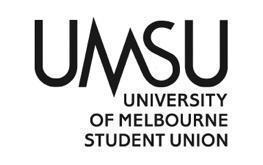   University of Melbourne Student UnionMeeting of the Welfare CommitteeAgenda(Monday, 27th of May, 2024, 9:10 am)Meeting 10(24)Location: Zoom and Meeting Room 201 L2 Building 168Join from PC, Mac, iOS or Android:  https://unimelb.zoom.us/j/89076866355?pwd=V1ZyRmpMakRWdzZCY0RXd3dGTGphQT09	Password: 353290Procedural MattersMeeting opened at 9:16 amElection of ChairMotion: That the Welfare Committee elect Divyanshi Sati as Chair.Mover: Divyanshi     Seconder: AllyCWDAcknowledgement of Indigenous CustodiansSo acknowledgedAttendanceUdit JainFilia CahyadiBridgit NugentAlly TaylerJoshua StaggDivyanshi SatiApologiesN/AProxiesN/AMembershipN/AAdoption of Agenda	Accept agendaMotion: That the Welfare Committee accept the Agenda for 10(24) as presented.Mover: Divyanshi      Seconder: N/ACWDConfirmation of Previous MinutesMotion: That the Welfare Committee accept the Minutes for Welfare Committee 9(24) as a true and accurate record of the meeting.Mover: Divyanshi    Seconder: N/ACWDConflicts of Interest DeclarationN/AMatters Arising from the MinutesN/ACorrespondence N/AOffice Bearer Reports6.1 DivyanshiDelivered orally6.2 JoshuaAs circulatedMove to accept OB reports en blocMotion: That the Welfare Committee accept the Office Bearer reports en bloc.Mover: Divyanshi     Seconder: N/ACWDMotions on Notice        7.1 Motion to reimburse Joshua Stagg for the purchase of Union Mart stockMotion: That the Welfare Committee spend $790.1 ($321.80 +  $468.30) from budget line Events General (03-60-630-3840) to reimburse Joshua Stagg for the purchase of last minute Union Mart stock .In Week 11, the two Coles orders lodged for Friday were cancelled on Friday morning. This meant that Union Mart was nearly out of stock by start of Week 12. As a result, Joshua made two trips. One on Sunday night to prepare for Monday morning, and one on Tuesday night to prepare for Wednesday morning. All receipts have been circulated (see receipts 1 and 2)Mover: Filia Cahyadi     Seconder: Udit JainCWD7.2 Motion to reimburse Joshua Stagg for the purchase of volunteer prizesMotion: That the Welfare Committee spend $22.50 to reimburse Joshua Stagg from budget line Events General (03-60-630-3840) for the purchase of various items to provide to Welfare Volunteers at the end of semester celebration. These items were provided alongside the movie tickets sourced through UMSU CME. See receipt 3.Mover: Filia Cahyadi   Seconder: Udit JainCWD7.3 Motion to purchase Union Mart stock over the winter breakMotion: That the Welfare Committee spend $5000 from budget line Events General (03-60-630-3840) to continue to purchase non-perishable items over the winter break. Union Mart’s main supplier is Foodbank Victoria, who limit our orders to one per week and a set amount of items. The Welfare Department will continue to pick up weekly deliveries to build up a stock for next semester.Mover: Filia Cahyadi     Seconder: Udit JainCWD7.4 Motion to commend the work of UMSU Welfare volunteersMotion: That the Welfare Committee commend the work of our volunteers throughout this semester. The volunteers at Union Mart and Welfare Brunches have been the lifeblood of this department. The Welfare Department is grateful for their continued support and service to their community.Mover: Joshua Stagg		Seconder: Filia CahyadiCWDOther Business (Motions without Notice)Discussion on the Cost of Living Report progress.Next MeetingWhen2Meet will be circulated shortly.CloseMeeting closed at 9:28 